*Данные позиции заполняются по желанию Заказчика. В части реквизитов документации, по которой изготовлен объект испытаний и адреса производств, данное поле относится только к пищевой и промышленной продукции.**Объектами испытаний являются пищевая и промышленная продукция, санитарно-бактериологические смывы, воздух окружающей среды, вода питьевая.***Данные позиции заполняются для пищевой и промышленной групп продукции****Данные позиции заполняются для санитарно-бактериологических смывов и воздуха окружающей среды. В случае отбора и транспортировки образцов (проб) объекта испытания силами Заказчика, Испытательный центр не несет ответственности за отклонения от установленных норм, вызванных некорректными условиями отбора и транспортировки образцов (проб) объекта испытанийДанные позиции заявки заполняют представители Испытательного центра ООО «НПО ИМПУЛЬС» (в случае, если пробы доставлены силами Заказчика)Дополнения/отклонения при приеме образцов (проб)*:нарушение целостности упаковки; наличие признаков порчи образца (пробы); несоответствие информации этикетки и информации сопроводительного документа нарушение герметичности упаковки;иное_____________________________________________________________________________Наименование образца (пробы) с выявленным дополнением/отклонением______________________________________________________________*заполняется в случае выявленных дополнений/отклонений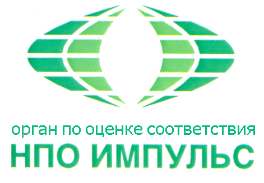 Испытательный центр ООО «НПО ИМПУЛЬС»Заявка на проведение испытаний образцов (проб) Испытательный центр ООО «НПО ИМПУЛЬС»Заявка на проведение испытаний образцов (проб) Заявка № _Заявка № _Руководителюот от Н.В. СуровцевойНаименование ЗаказчикаЮридический адрес ЗаказчикаФактический адрес Заказчика*Ф.И.О., должность, контактные данные представителя ЗаказчикаНаименование и адрес изготовителя *Наименование, адрес поставщика *Цель проведения испытанийДата и время отбора образцов (проб) объекта испытанийНаименование организации, проводившей отбор пробы (образца) объекта испытанияМесто отбора образца (пробы) объекта испытанияНормативный документ (НД) на отбор образца (пробы) объекта испытания *Условия окружающей среды при отборе образца (пробы) объекта испытания *Температура образца (пробы) объекта испытаний в момент отбора *-Способ доставки образца (пробы) объекта испытаний в Испытательный центр *Условия транспортировки образца (пробы) объекта испытаний в Испытательный центр *Сопроводительный документ *Нормативная документация, регламентирующая объем испытаний и требования к образцу (пробе) объекта испытанияСведения об объектах испытанийСведения об объектах испытанийСведения об объектах испытанийСведения об объектах испытанийСведения об объектах испытанийНаименование объекта испытания**Реквизиты документации, по которой изготовлен объект испытаний *Адрес производства *Количество образца (пробы) объекта испытания, поступившего на испытания Срок годности, дата изготовления, условия хранения***Размер партии;вид упаковки;масса (объем) нетто***Номер пробирки/чашки**** Наименование определяемых показателей с указанием нормативаВыбор субподрядной организации осуществлен (нужное подчеркнуть)Испытательный центр ООО «НПО ИМПУЛЬС»Заказчик Наименование субподрядной организации (при наличии) заполняется представителем ИЦзаполняется представителем заказчикаВыбор методик испытаний (нужное подчеркнуть)Предоставлен Испытательному центру ООО «НПО ИМПУЛЬС»Осуществляет Заказчик Реквизиты методик выполнения измерения Протокол согласования методик выполнения измеренийпри выборе методик испытаний  ИЦзаполняется представителем заказчикаСроки проведения испытаний заполняется представителем ИЦзаполняется представителем ИЦКоличество протоколов испытаний11Способ передачи результатов испытаний Заказчику (нужное подчеркнуть)E-mailПочтовый адресФаксПредставителю ЗаказчикаСогласие Заказчика на предоставление результатов испытаний без ссылки на аттестат аккредитации * (нужное подчеркнуть)ДаНетСогласие Заказчика на утилизацию образца (пробы) после проведения испытаний (нужное подчеркнуть)ДаНетОформление заключения по результатам испытаний (нужное подчеркнуть)ДаНетВнесение результатов лабораторных исследований в систему «Веста» (нужное подчеркнуть)ДаНетПредставитель Заказчика Ф.И.О., должность (подпись)С условиями оформления заявки согласенС условиями оформления заявки согласенС условиями оформления заявки согласенРезультаты осмотра образца (пробы) объекта испытания при поступлении в Испытательный центр ООО «НПО ИМПУЛЬС» удовлетворительно/ неудовлетворительнонужное подчеркнутьВремя поступления образца (пробы) объекта испытания в ИЦПредставитель группы обеспечения ИЦ, Ф.И.ОУдовлетворительно: в случае отсутствия замечаний к внешнему виду, целостности упаковки (при ее наличии), признаков порчи образца (пробы) сотрудник, ответственный за прием, регистрацию образцов (проб) и оформление протоколов имеет право отразить результаты осмотра в виде формулировки “удовлетворительно”Неудовлетворительно: в случае наличия замечаний к внешнему виду, целостности упаковки (при ее наличии), признаков порчи образца (пробы) сотрудник, ответственный за прием, регистрацию образцов (проб) и оформление протоколов, подробно описывает состояние образца (пробы)Удовлетворительно: в случае отсутствия замечаний к внешнему виду, целостности упаковки (при ее наличии), признаков порчи образца (пробы) сотрудник, ответственный за прием, регистрацию образцов (проб) и оформление протоколов имеет право отразить результаты осмотра в виде формулировки “удовлетворительно”Неудовлетворительно: в случае наличия замечаний к внешнему виду, целостности упаковки (при ее наличии), признаков порчи образца (пробы) сотрудник, ответственный за прием, регистрацию образцов (проб) и оформление протоколов, подробно описывает состояние образца (пробы)Заказчик согласен/не согласен с выявленными дополнениями/отклонениями при приеме образцовПредставитель Заказчика ____________/ Анализ заявкиАнализ заявкиАнализируемые требованияОценка соответствия требованиямнужное подчеркнутьДостаточность представленного количества образца (пробы) объекта испытания для проведения испытанийсоответствие / несоответствиеСоответствие материально-технической базы ИЦ требованиям методик выполнения измерений соответствие / несоответствиеНаличие персонала для проведения испытанийсоответствие / несоответствиеЗаявка принята/ не принятанужное подчеркнутьв работу Испытательного центра ООО «НПО ИМПУЛЬС» Специалистам группы обеспечения ИЦ: оформить протокол согласования МВИЗаявка принята/ не принятанужное подчеркнутьв работу Испытательного центра ООО «НПО ИМПУЛЬС» Специалистам группы обеспечения ИЦ: оформить протокол согласования МВИАнализ заявки проведен Заявка передана специалистам группы обеспечения ИЦ для оформления технического заданияРуководитель ИЦ ____________/ Суровцева Н.В.